EL SATANISMOEs un  tipo de grupo o movimiento que de forma aislada o más o menos estructurada y organizada practican la adoración o exaltación del conocido por todos nosotros como Satanás, Demonio o simplemente diablo. Algunos Satanistas consideran a Satanás como un ser o fuerza metafísica o como algún tipo de elemento misterioso, innato en el ser humano, que dentro de sus prácticas es denominado Lucifer.Los grupos y sectas satánicas son demasiado diversos y en su gran mayoría desconocidos mayor cantidad de sectas que trabajen abiertamente es en Estados Unidos. Church of SatanTemple of SetOrder of the Black RamWorldwide Church of Satanic Liberation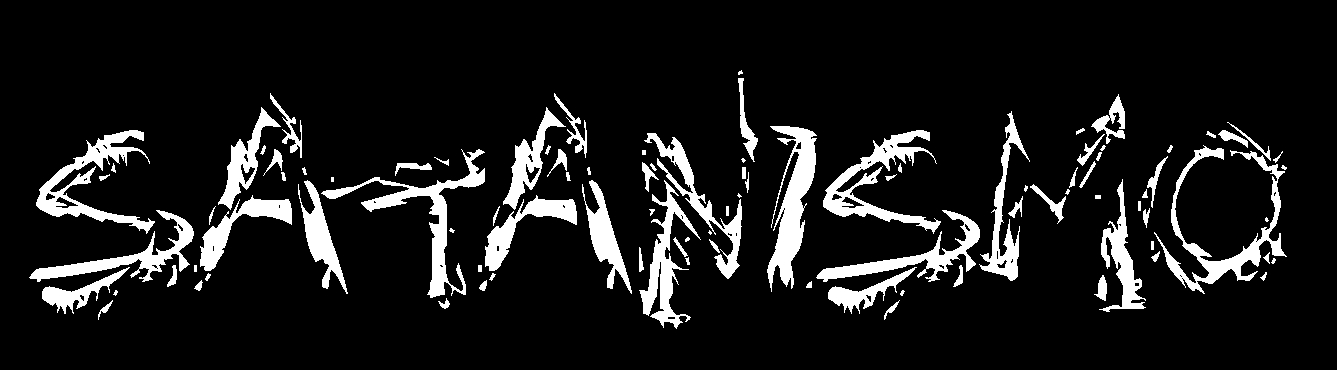 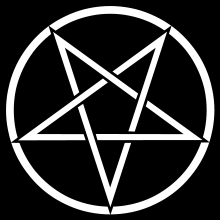                            JUAN 1 10-12

Trata sobre que Jesús, Dios en el mundo él estaba y el  mundo lo hizo pero no lo conocieron ya que las personas no creían, ya que él les hablaba y el era un enviado ,vino al mundo a cumplir una función pero nadie lo recibió y  las  personas que  lo recibieron , le creyeron , es decir si creen en ¨creen en Dios ¨ el cual les dio la facultad de ser ¨ hijos de DIOS ¨ANALISIS Que uno persona que a veces no cree o duda por la palabra de nustro DIOS , esto hace que las personas no cumplan con los mandamientos , se vayan por lo  incorrecto y por esa razón es que las personas les pasa muchas cosas , pero si uno cree confía predica y aplica y lo lleva como numero en #1 estas como hijo de  DIOS.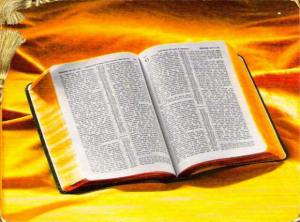 